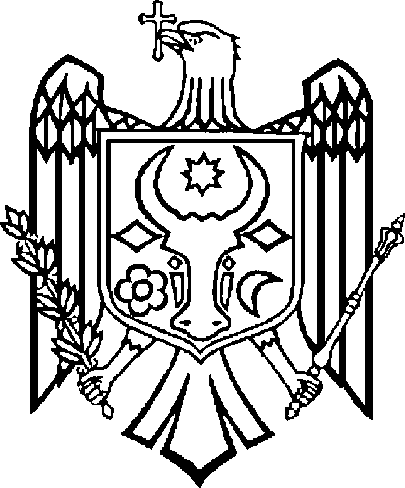 GUVERNUL	REPUBLICII	MOLDOVAHOT Ă R Â R E nr. 	din	2022ChișinăuPentru modificarea Hotărârii Guvernului nr. 596/2011 cu privire la aprobarea unor măsuri de eradicare a tulburărilor prin deficit de iod---------------------------------------------------------------În temeiul art. 6 din Legea nr. 10/2009 privind supravegherea de stat a sănătății publice (Monitorul Oficial al Republicii Moldova, 2009, nr. 67, art.183), cu modificările ulterioare, Guvernul HOTĂRĂŞTE:Hotărârea Guvernului nr. 596/2011 cu privire la aprobarea unor măsuri de eradicare a tulburărilor prin deficit de iod (Monitorul Oficial al Republicii Moldova, 2011, nr. 131-133 art. 666), cu modificările ulterioare, se modifică după cum urmează:în hotărâre:la punctul 1, subpunctul 1) se abrogă;punctele 2-5 se abrogă;punctul 6 va avea următorul cuprins:„6. Controlul asupra executării prezentei hotărâri se pune în sarcina Agenției Naționale pentru Siguranța Alimentelor și Agenției Naționale pentru Sănătate Publică.”;în anexa nr. 2:punctul 3:la alineatul întâi, textul „Legea nr. 78-XV din 18 martie 2004 privind produsele alimentare” se substituie cu textul „Legea nr. 306/2018 privind siguranța alimentelor”;se completează cu noțiunea „reambalarea sării alimentare iodate” cu următorul cuprins:„reambalarea sării alimentare iodate – transferul sării alimentare iodate dintr-un ambalaj cu volumul mai mare într-un ambalaj cu volum mai mic, în condițiile controlate pentru a menține calitatea și siguranța produsului, în așa modîncât conținutul ambalajului să nu poată fi modificat sau să suporte o modificare”;la punctul 8, textul „cel puțin 20 și de cel mult 35 mg” se substituie cu textul „cel puțin 25 și de cel mult 40 mg”;la punctul 9, cifrele „35” se substituie cu cifrele „40”;punctul 14 va avea următorul cuprins:„14. Pentru a evita pierderea iodului, sarea alimentară iodată se ambalează/reambalează în ambalaje, care mențin calitatea sării și concentrația de iod stabilită de producător pe durata termenului de valabilitate. Nu se admite ambalarea/reambalarea sării alimentare în ambalaje utilizate anterior pentru produse nealimentare.”;se completează cu punctele 141 -143 cu următorul cuprins:„141. Reambalarea sării alimentare iodate se permite pentru operatorii din domeniul alimentar înregistrați oficial în domeniul siguranței alimentelor, conform art. 233 din Legea nr. 50/2013 cu privire la controalele oficiale pentru verificarea conformității cu legislația privind hrana pentru animale și produse alimentare și cu normele de sănătate și debunăstare a animalelor. La cererea de înregistrare oficială în domeniul siguranței alimentelor, operatorul va anexa avizul sanitar (autorizarea) eliberat în conformitate cu prevederile art. 25 lit. f) din Legea 306/2018 privind siguranța alimentelor.142. Reambalarea sării alimentare iodate se efectuează doar în secții de ambalare amenajate în acest scop, cu respectarea condițiilor tehnice și metrologice, conform prevederilor Regulamentului general de metrologie legală referitor la preambalarea, în funcție de masă sau volum, a anumitor preambalate, aprobat prin Hotărârea Guvernului nr. 907/2014, după obținerea înregistrării la Institutul Național de Metrologie, în baza cerințelor art. 15 alin. (8) din Legea metrologiei nr. 19/2016.143. Reambalarea/ambalarea sării iodate nu se permite în unitățile comerciale cu profil alimentar.”;la punctul 16, litera c) se abrogă;punctul 19 se abrogă;se completează cu capitolele V și VI cu următorul cuprins:„Capitolul VCondiții privind utilizarea sării alimentare iodate în producerea alimentelorSe stabilește că la fabricarea industrială a produselor alimentare, în special a pâinii și a produselor de panificație, dar și a celorlalte tipuri de produse alimentare pentru organizarea alimentației în instituțiile de învățământ general, în instituțiile medico-sanitare, unitățile Armatei Naționale, în instituțiile penitenciare, rezidențiale de îngrijire pe termen lung, centrele de plasament, centrele comunitare de reabilitare și aziluri, se va utiliza doar sarea alimentară iodată, cu excepția produselor alimentare al cărui proces tehnologic prevede conservarea sau maturarea.În scopul atingerii valorilor consumului de referință pentru iod (150µg/zi) și sare alimentară (6g/zi), conținutul de sare alimentară iodată în produsele de panificație, începând cu 1 iunie 2023, nu va depăși 1,5g per 100g produs, iar începând cu 1 iunie 2024 – nu va depăși 1g per 100g produs.Capitolul VIMonitorizarea utilizării sării alimentare iodateAgenția Națională pentru Sănătate Publică va asigura supravegherea utilizării sării alimentare iodate de către diferite categorii de consumatori, inclusiv în instituțiile menționate în punctul 23.Agenția Națională pentru Siguranța Alimentelor va supraveghea comercializarea sării alimentare iodate plasată pe piață, inclusiv la nivel de operator care efectuează reambalarea, prin intermediul programelor de monitorizare și supraveghere de stat în domeniul siguranței alimentelor.Prelevarea probelor de sare alimentară iodată pentru analiză se efectuează prin metoda eșantionării aleatorii sau a eșantionării sistematice. O probă constituie volumul unui ambalaj de 0,5-1 kg de sare alimentară iodată supus reambalării sau o cantitate de 250 g de sare alimentară iodată dintr-un ambalaj de 25-50 kg. Monitorizarea respectării concentrației de iod în sarea alimentară iodată se efectuează în laboratoarele acreditate prin metoda titrării cu tiosulfat de sodiu.”Prim-ministru	NATALIA GAVRILIȚAContrasemnează:Ministrul sănătății	Ala NemerencoVizează:Secretar general al Guvernului	Igor TALMAZANAprobată în şedinţa Guvernului din